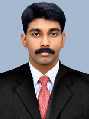 OBJECTIVE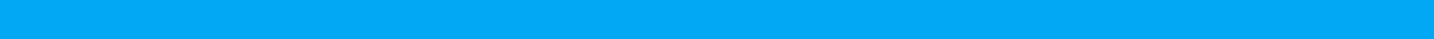 To strive for excellence at challenging jobs with dedication, focus, positive attitude and passion. To channelize the knowledge and experience gained through various walks of life and make my contribution to the company’s development in best possible waysEXPERIENCE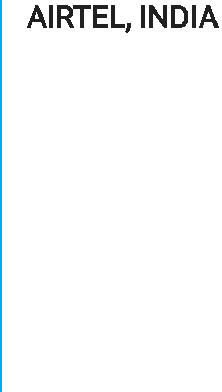 Developednewrelationshipsandbroadenedexistingrelationships with financial advisors.Planned and achieved sales objectives againstspecific sales activities.Executed general territory sales plan and exceeded sales goals.Identified products with greatest growth potential.Prepared sales call reports.EDUCATION2014-2017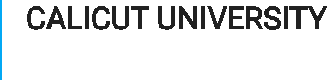 B.COM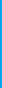 2012-2014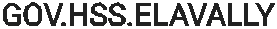 PLUS TWO2012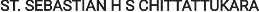 SSLC2019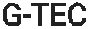 DIFA- DIPLOMA IN FOREIGN ACCOUNTS2019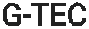 IAB-INTERNATIONAL ASSOCIATION OF BOOKKEEP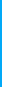 2019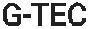 TALLY- ACESKILLSSales and Problem solving ▪ MS office 2000, 2007, 2013 and 2016. ▪ Windows XP, Home, 2000, Vista, Windows8,andwindows10. ▪Tally,PeachtreeaccountingandQuickBook.ACHIEVEMENTS & AWARDSDone projects on hospital management ▪ Awarded top performer for many months. ▪Awarded as campus coordinator ▪ Association secretary in the B.com Department ▪ Active participationin sportsPERSONAL DETAILSDate of Birth	: 29-04-1997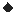 Marital Status : SINGLE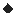 Nationality	: INDIANGender	: MALELanguages	: ENGLISH, HINDI, MALAYALAMVisa Status	: Visit VisaEmail	: yadhukrishnan-396885@gulfjobseeker.com I am available for an interview online through this Zoom Link https://zoom.us/j/4532401292?pwd=SUlYVEdSeEpGaWN6ZndUaGEzK0FjUT09 STRENGTHAchievement oriented with excellent people management skills and an ability to manage change with ease.Strong communication, interpersonal, learning and organizing skills matched with the ability to manage stress, time and people effectively.A good team player with ability to lead a team by example and motivate them to achieve desired objectives.DECLARATIONI hereby declare that the above information is true and correct to the best of my knowledgeand belief.Date:Place: Dubai, United Arab EmiratesYADHUKRISHNAN 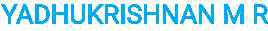 2017 -Field Sales Executive2019Field Sales Executive